SUPPLEMENTARY MATERIALFig. S1. PF-06751979 mean plasma concentration–time curves after single and multiple doses in studies B8271001 and B8271004.
HA, healthy adults; HOS, healthy older subjects; QD, once daily.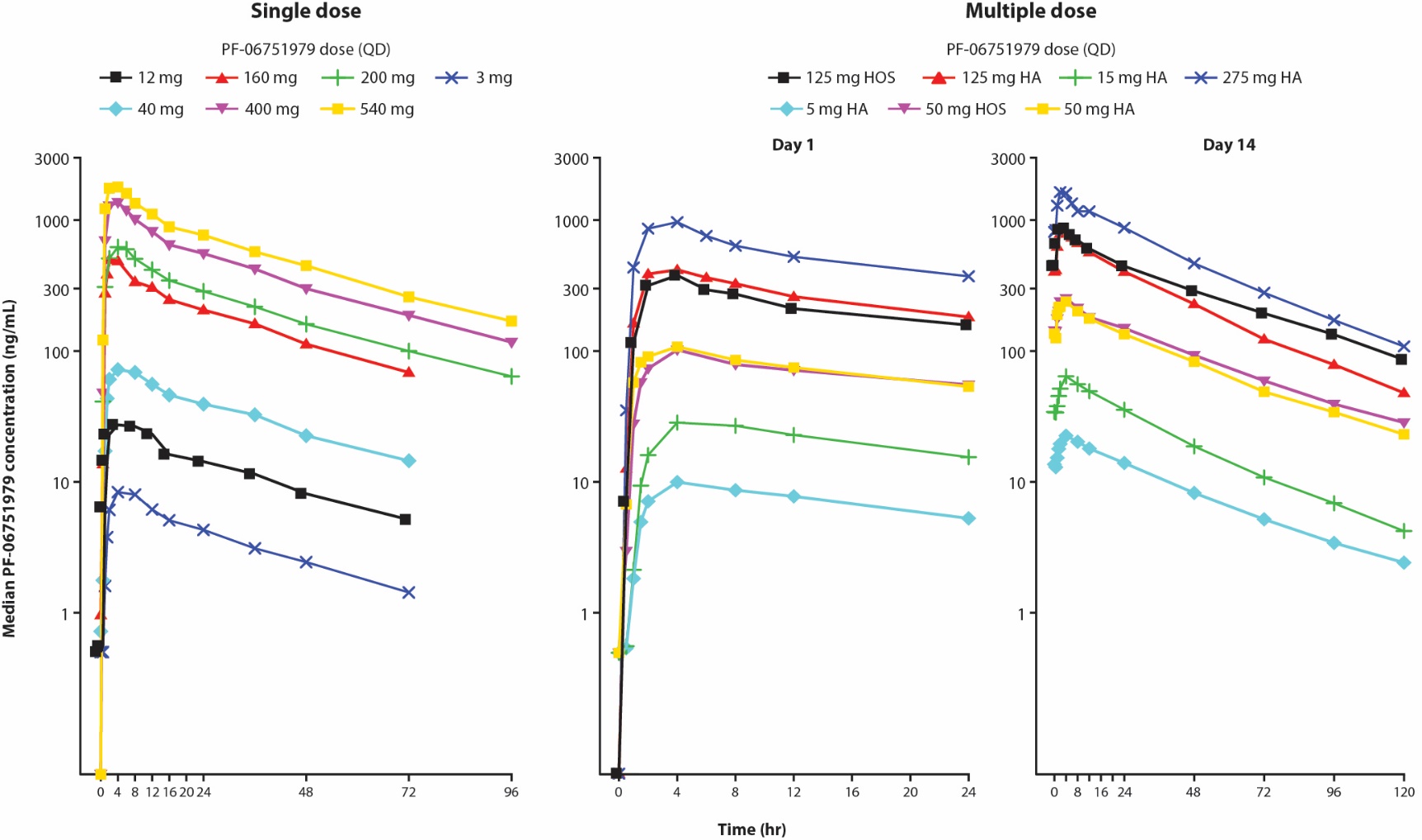 Fig. S2. Predicted distribution of individual PD responses when PF-06751979 is administered at 30 mg QD, 75 mg QD, and 110 mg QD.
PD, pharmacodynamics; QD, once daily.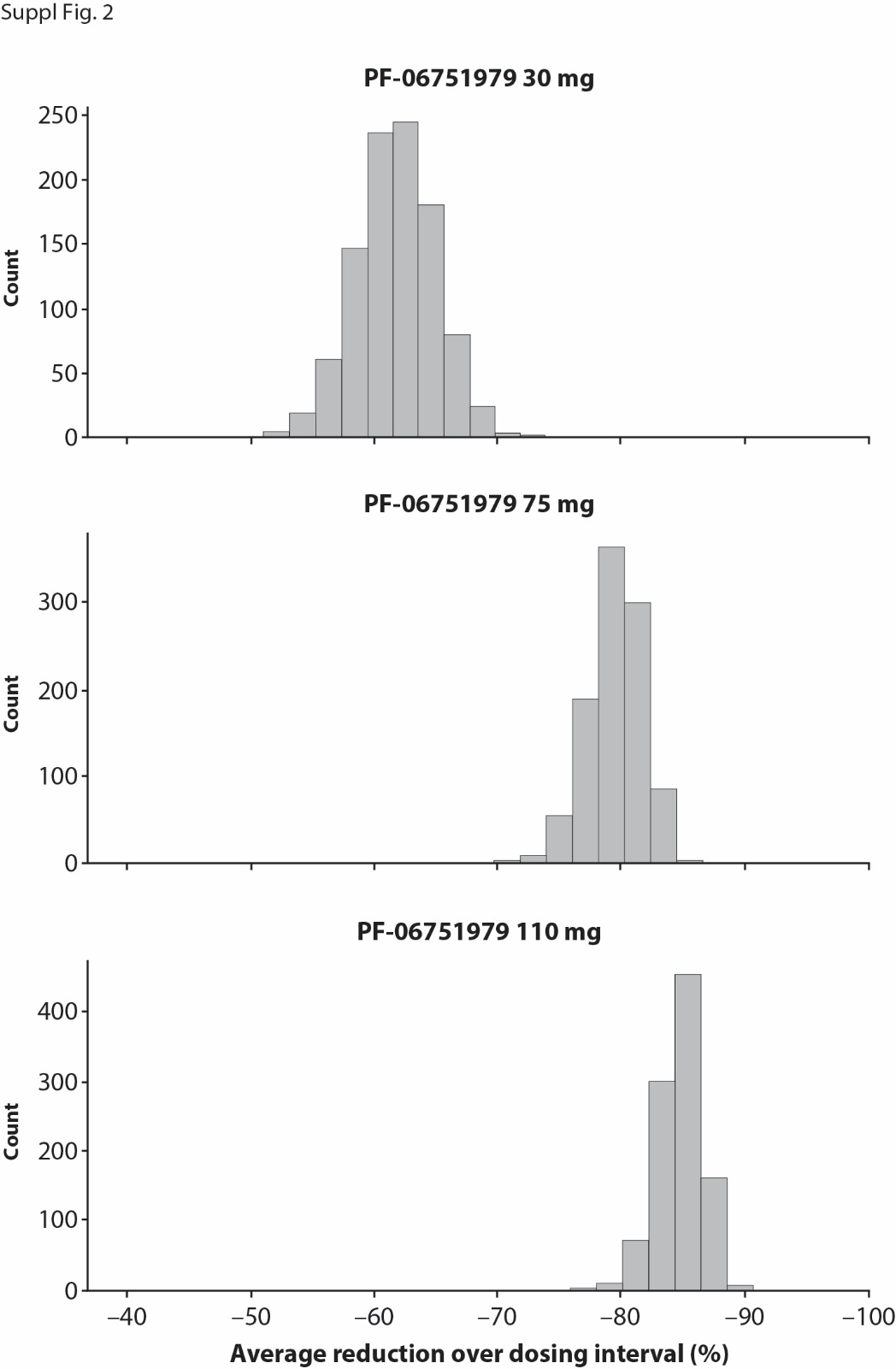 Table S1. Mean placebo-adjusted percent change from baseline (2-sided 80% CI) in plasma Aβ fragments in healthy adults treated with single- and multiple-ascending doses of PF-06751979 in studies B8271001 and B8271004 Aβ, amyloid-beta; CI, confidence interval.Part A: PF-06751979 single-ascending dose in healthy adultsMean placebo-adjusted percent change from baseline (2-sided 80% CI)Part A: PF-06751979 single-ascending dose in healthy adultsMean placebo-adjusted percent change from baseline (2-sided 80% CI)Part A: PF-06751979 single-ascending dose in healthy adultsMean placebo-adjusted percent change from baseline (2-sided 80% CI)Part A: PF-06751979 single-ascending dose in healthy adultsMean placebo-adjusted percent change from baseline (2-sided 80% CI)Part A: PF-06751979 single-ascending dose in healthy adultsMean placebo-adjusted percent change from baseline (2-sided 80% CI)Part A: PF-06751979 single-ascending dose in healthy adultsMean placebo-adjusted percent change from baseline (2-sided 80% CI)Part A: PF-06751979 single-ascending dose in healthy adultsMean placebo-adjusted percent change from baseline (2-sided 80% CI)Part A: PF-06751979 single-ascending dose in healthy adultsMean placebo-adjusted percent change from baseline (2-sided 80% CI)Part A: PF-06751979 single-ascending dose in healthy adultsMean placebo-adjusted percent change from baseline (2-sided 80% CI)Part A: PF-06751979 single-ascending dose in healthy adultsMean placebo-adjusted percent change from baseline (2-sided 80% CI)PF-06751979 dosePF-06751979 dosePF-06751979 dosePF-06751979 dosePF-06751979 dosePF-06751979 dosePF-06751979 dosePF-06751979 dosePF-06751979 dosePF-06751979 dosePlasma fragmentTime
post-dose
(hours)3 mg(N = 5)12 mg(N = 6)40 mg(N = 6)160 mg(N = 6)200 mg(N = 6)400 mg(N = 6)540 mg (N = 6)200 mg fed(N = 6)Aβ1-404–41.1(–47.00, –34.62)–57.5(–61.62, –52.85)–52.9(–57.57, –47.79)–61.6(–65.44, –57.45)––––6–––––84.3(–86.68, –81.52)–78.2(–81.53, –74.33)–86.9(–88.90, –84.57)–77.1(–80.54, –72.94)8–50.5(–56.30, –44.05)–67.0(–70.76, –62.83)–69.0(–72.50, –64.99)–80.9(–83.08, –78.45)–87.7(–89.16, –85.94)–82.4(–84.52, –79.88)–89.0(–90.36, –7.47)–80.7(–83.07, –78.01)24–34.8(–41.51, –27.41)–61.0(–64.91, –56.65)–66.6(–69.98, –62.85)–84.0(–85.63, –82.21)–90.2(–91.00, –89.35)–84.9(–86.13, –83.54)–89.4(–90.27,– 88.44)–83.5(–84.87, –82.00)48–28.0(–35.50, –19.63)–53.3(–58.07, –48.02)–57.4(–61.76, –52.51)–82.0(–83.88, –79.98)–90.2(–91.11, –89.23)–86.1(–87.41, –84.71)–90.3(–91.17, –89.25)–84.3(–85.79, –82.70)Aβx-404–34.1(–39.27, –28.55)–48.4(–52.41, –44.12)–39.6(–44.26, –34.61)–45.4 (–49.64, –40.89)––––6–––––65.1(–68.23, –61.72)–58.3(–61.99, –54.27)–63.3(–66.59, –59.67)–59.4(–62.98, –55.41)8–39.8(–44.23, –35.01)–53.3(–56.72, –49.62)–51.6(–55.08, –47.75)–58.2(–61.21, –54.85)–66.9(–69.85, –63.59)–63.1(–66.37, –59.45)–68.3(–71.19, –65.14)–62.0(–65.41, –58.24)24–25.1(–31.97, –17.46)–49.2(–53.8, –44.2)–46.6(–51.39, –41.34)–60.8(–64.32, –56.92)–69.7(–72.21, –66.85)–67.4(–70.12, –64.40)–72.2(–74.60, –69.63)–62.9(–66.05, –59.50)48–18.0(–25.44, –9.88)–40.0(–45.26, –34.13)–38.8(–44.18, –32.88)–56.5(–60.33, –52.28)–70.0(–72.76, –66.98)–67.0(–69.99, –63.66)–72.9(–75.45, –70.18)–62.4(–65.84, –58.60)Aβ total4–29.8(–35.01, –24.10)–45.0(–48.92, –40.73)–36.8(–41.46, –31.82)–45.8(–49.89, –41.46)––––6–––––51.8(–59.59, –42.42)–59.3(–66.42, –50.67)–57.6(–64.49, –49.29)–49.1(–57.44, –39.23)8–36.4(–42.06, –30.19)–46.9(–51.37, –41.92)–47.8(–52.35, –42.90)–57.4(–61.11, –53.29)–59.1(–65.70, –51.29)–60.9(–67.71, –52.72)–66.8(–72.19, –60.43)–56.4(–63.49, –48.05)24–27.7(–36.81, –17.25)–43.9(–50.64, –36.21)–49.1(–55.30, –42.12)–60.8(–65.62, –55.40)–64.2(–70.68, –56.37)–58.2(–66.22, –48.36)–69.4(–74.94, –62.64)–58.4(–65.93, –49.21)48–19.0(–26.33, –10.93)–35.4(–40.98, –29.26)–33.0 (–38.87, –26.50)–53.8(–57.94, –49.31)–62.0(–68.40, –54.38)–67.4(–73.25, –60.24)–65.2(–71.09, –58.19)–59.6(–66.40, –51.41)Part B: PF-06751979 multiple-ascending dose in healthy adultsMean placebo-adjusted percent change from baseline (2-sided 80% CI)Part B: PF-06751979 multiple-ascending dose in healthy adultsMean placebo-adjusted percent change from baseline (2-sided 80% CI)Part B: PF-06751979 multiple-ascending dose in healthy adultsMean placebo-adjusted percent change from baseline (2-sided 80% CI)Part B: PF-06751979 multiple-ascending dose in healthy adultsMean placebo-adjusted percent change from baseline (2-sided 80% CI)Part B: PF-06751979 multiple-ascending dose in healthy adultsMean placebo-adjusted percent change from baseline (2-sided 80% CI)Part B: PF-06751979 multiple-ascending dose in healthy adultsMean placebo-adjusted percent change from baseline (2-sided 80% CI)Part B: PF-06751979 multiple-ascending dose in healthy adultsMean placebo-adjusted percent change from baseline (2-sided 80% CI)PF-06751979 dosePF-06751979 dosePF-06751979 dosePF-06751979 dosePF-06751979 dosePF-06751979 dosePF-06751979 dosePlasma fragmentDay5 mg(N = 8)15 mg(N = 8)50 mg(N = 8)125 mg(N = 12)275 mg(N = 9)Aβ1-401––––87.7(–88.27, –87.11)–88.3(–88.87, –87.69)2–45.2(–49.54, –40.42)–58.0(–61.46, –54.23)–83.7(–84.98, –82.26)––4–53.7(–57.43, –49.74)–67.1(–69.77, –64.10)–87.0(–88.00, –85.83)–87.4(–87.84, –86.88)–87.3(–87.80, –86.79)7–58.2 (–61.54, –54.60)–71.4(–73.80, –68.89)–87.1(–88.10, –85.94)–87.1(–87.59, –86.63)–87.1(–87.55, –86.53)10–58.0 (–61.38, –54.40)–68.9(–71.43, –66.07)–87.2(–88.20, –86.07)–86.8(–87.07, –86.61)–86.8(–87.02, –86.53)14–58.7(–61.95, –55.08)–68.0(–70.66, –65.16)–86.2(–87.26, –84.95)–87.5(–87.79, –87.14)–87.4(–87.75, –87.06)Aβx-401––––69.1(–71.37, –66.57)–70.4(–72.73, –67.83)2–33.7(–38.36, –28.77)–43.9(–47.87, –39.72)–58.5(–61.37, –55.37)––4–40.5(–44.66, –36.06)–50.4(–53.83, –46.61)–63.5(–66.07, –60.80)–72.3(–74.51, –69.82)–73.8(–76.02, –71.30)7–41.1(–45.19, –36.67)–56.5(–59.58, –53.26)–61.9(–64.55, –59.04)–71.0(–74.16, –67.49)–72.2(–75.44, –68.64)10–41.7(–45.79, –37.36)–50.9(–54.31, –47.17)–62.3(–64.93, –59.48)–70.8(–73.51, –67.80)–74.1(–76.63, –71.24)14–40.6(–44.70, –36.10)–51.4(–54.78, –47.70)–59.6(–62.40, –56.56)–71.7(–74.18, –68.92)–71.8(–74.48, –68.91)Aβ total1––––59.6(–67.75, –49.32)–64.0(–71.53, –54.54)2–29.33(–38.00, 19.45)–40.3(–47.58, –32.00)–56.8(–62.16, –50.75)––4–35.4(–43.33, –26.37)–45.8(–52.44, –38.31)–61.6(–66.36, –56.22)–58.1(–68.12, –44.94)–65.8(–74.27, –54.50)7–35.6(–43.48, –26.57)–52.2(–58.02, –45.55)–63.0(–67.55, –57.77)–62.8(–70.73, –52.72)–67.3(–74.50, –58.06)10–31.9(–40.24, –22.36)–48.7(–54.94, –41.55)–65.3(–69.62, –60.47)–62.1(–71.31, –49.98)–70.4(–77.83, –60.40)14–37.4(–45.06, –28.62)–45.0(–51.72, –37.38)–61.8(–66.51, –56.42)–59.1(–68.51, –46.80)–69.0(–76.40, –59.25)